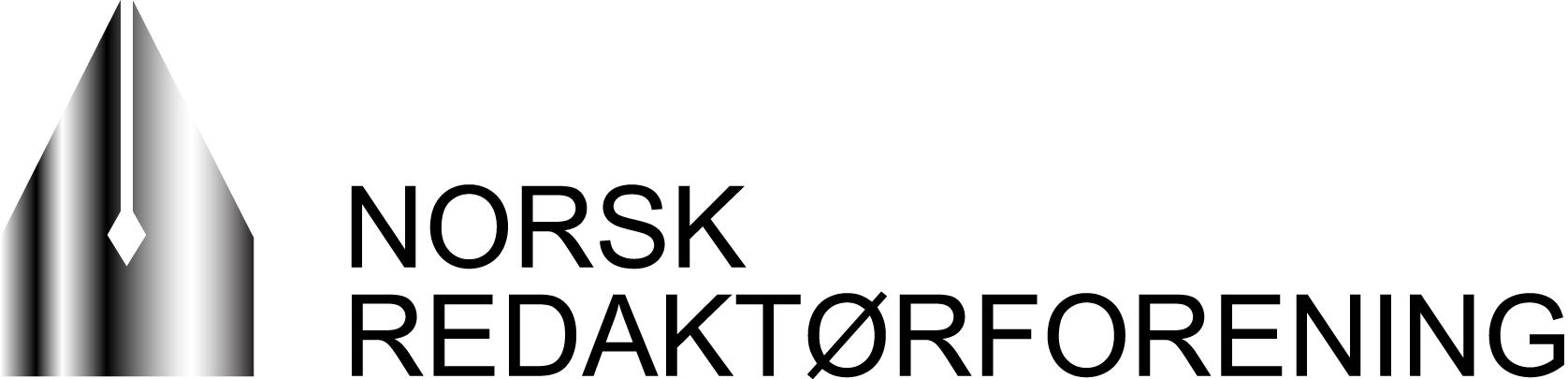 Kronprinsesse Mette-MaritDet kongelige hoffDet kongelige slottpost@slottet.no0010 Oslo                                                                                                              Oslo 14. januar 2017Invitasjon til dialog med norske redaktørerPå bakgrunn av H.K.H. Kronprinsessens åpne brev med kritikk av norske medier, inviterer Norsk Redaktørforening til dialog med norske redaktører. Våre drøyt 720 medlemmer omfatter sjefredaktører og øvrige redaksjonelle ledere i alle typer norske medier. Vi viser til at redaktørforeningen ved flere tidligere anledninger har arrangert møter mellom Kongehuset og redaktørene og er åpne for kontakt på flere plan – både via Norsk Redaktørforening, Oslo Redaktørforening (som omfatter nær halvparten av NRs medlemmer), eller i samarbeid med Norsk Presseforbund. Kronprinsessen står selvsagt fritt til selv å velge form på dialogen.Med vennlig hilsen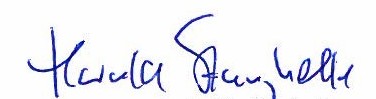 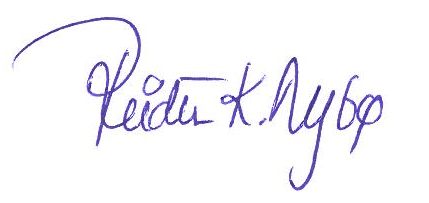 Harald Stanghelle                                                                    Reidun Kjelling Nybø    styreleder                                                                                  ass. generalsekretærNorsk Redaktørforening                                                         Norsk Redaktørforening         e-post rkn@nored.no         tlf. 91 10 55 11